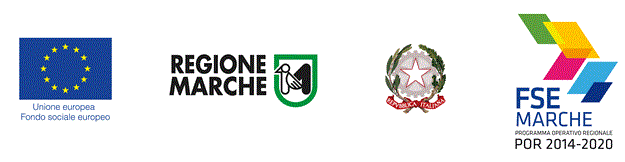 ALLEGATO A1domanda di ammissione A finanziamentoRACCOMANDATA A. R.REGIONE MARCHEP.F. Presidio Formazione e Servizi per l’Impiego _____________________Via _____________________CAP ____________ Città ________________ (___)Codice bando: ________________Oggetto: POR Marche FSE 2014/2020, Asse 1 Priorità d’investimento 8.1., RA 8.5 - Avviso pubblico per la presentazione di progetti formativi nel settore tessile abbigliamento calzature.Il sottoscritto________________________________________________________________________nato a _____________________________________________________________________________ il _________________________, in qualità di legale rappresentante di _____________________________________________________________ con sede legale in _____________________________ via _______________________ n. _____ C.F.:_____________________________, partita  IVA________________________________________,  CHIEDEl’ammissione a finanziamento del progetto denominato __________________________________, Codice SIFORM n. ______________________ per un importo di € __________________a tal fine, consapevole di quanto previsto dagli artt. 75 e 76 del D.P.R. n. 445/2000 in merito alla decadenza dai benefici concessi sulla base di dichiarazioni non veritiere, nonché sulla responsabilità penale conseguente al rilascio di dichiarazioni mendaci e alla formazione e uso di atti falsi, ai sensi e per gli effetti di cui all’art. 47 del D.P.R. 445/2000 sotto la propria responsabilità:DICHIARAche il soggetto è accreditato presso la Regione Marche per la macrotipologia formazione superiore, ai sensi delle Deliberazioni di Giunta Regionale n. 62 del 17/01/2001 e n. 2164 del 18/09/2001 e s.m.i., con Decreto del Dirigente n. __________ del __________;oppureche il soggetto ha inoltrato richiesta di accreditamento per la macrotipologia formazione superiore in data _____________;che per il medesimo progetto non è stato chiesto né ottenuto alcun altro finanziamento pubblico;di essere in regola con le disposizioni relative all’inserimento dei disabili di cui alla legge 68/99;di conoscere la normativa comunitaria, nazionale e regionale che regolamenta l’utilizzo delle risorse del Fondo Sociale Europeo (FSE) e in particolare le disposizioni contenute nei “Manuali per la gestione e la rendicontazione dei progetti inerenti la formazione e le politiche attive del lavoro” di cui alla Deliberazione della Giunta Regionale n. 802 del 04.06.2012.Alla presente allega la seguente documentazione:copia fotostatica di un documento di riconoscimento, in corso di validità, del sottoscritto;stampa del progetto definitivo inserito online, utilizzando il formulario SIFORM mediante la procedura informatizzata (sito: http://siform.regione.marche.it) sottoscritta dal legale rappresentante del soggetto proponente.Luogo e data _________________________								Timbro e firma del Legale rappresentante     per esteso e leggibile ___________________________________